Skjemaet returneres til:Pr. post: Innovasjon Norge, Postboks 448 Sentrum, 0104 OSLOEller pr. e-post: post@innovasjonnorge.no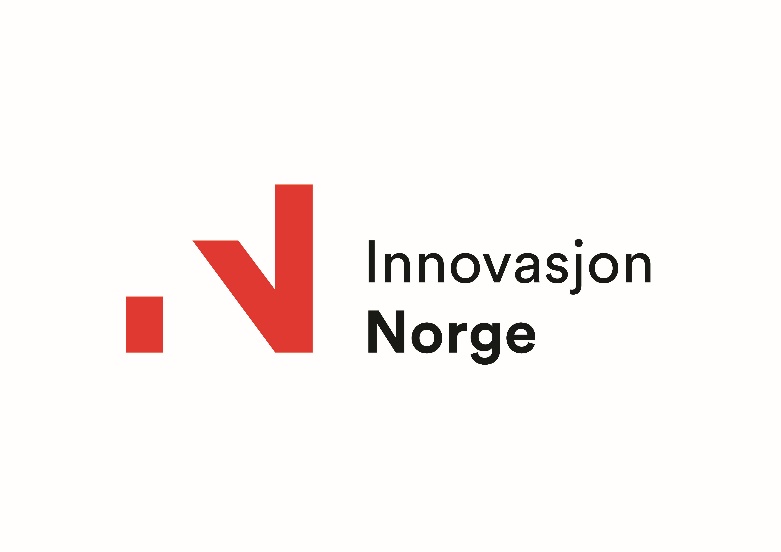 Søknad om pantefrafallSøknad om pantefrafallSøknad om pantefrafallSøknad om pantefrafallSøknad om pantefrafallSøknad om pantefrafallSøknad om pantefrafallSøknad om pantefrafallSøknad om pantefrafallSøknad om pantefrafallSøknad om pantefrafallPERSONLIGE OPPLYSNINGER/EIENDOMSOPPLYSNINGERPERSONLIGE OPPLYSNINGER/EIENDOMSOPPLYSNINGERPERSONLIGE OPPLYSNINGER/EIENDOMSOPPLYSNINGERPERSONLIGE OPPLYSNINGER/EIENDOMSOPPLYSNINGERPERSONLIGE OPPLYSNINGER/EIENDOMSOPPLYSNINGERPERSONLIGE OPPLYSNINGER/EIENDOMSOPPLYSNINGERPERSONLIGE OPPLYSNINGER/EIENDOMSOPPLYSNINGERPERSONLIGE OPPLYSNINGER/EIENDOMSOPPLYSNINGERPERSONLIGE OPPLYSNINGER/EIENDOMSOPPLYSNINGERPERSONLIGE OPPLYSNINGER/EIENDOMSOPPLYSNINGERPERSONLIGE OPPLYSNINGER/EIENDOMSOPPLYSNINGERPERSONLIGE OPPLYSNINGER/EIENDOMSOPPLYSNINGERPERSONLIGE OPPLYSNINGER/EIENDOMSOPPLYSNINGERPERSONLIGE OPPLYSNINGER/EIENDOMSOPPLYSNINGERPERSONLIGE OPPLYSNINGER/EIENDOMSOPPLYSNINGERPERSONLIGE OPPLYSNINGER/EIENDOMSOPPLYSNINGERPERSONLIGE OPPLYSNINGER/EIENDOMSOPPLYSNINGERPERSONLIGE OPPLYSNINGER/EIENDOMSOPPLYSNINGERPERSONLIGE OPPLYSNINGER/EIENDOMSOPPLYSNINGERPERSONLIGE OPPLYSNINGER/EIENDOMSOPPLYSNINGERPERSONLIGE OPPLYSNINGER/EIENDOMSOPPLYSNINGERHovedbrukets hjemmelshaver(e):Hovedbrukets hjemmelshaver(e):Hovedbrukets hjemmelshaver(e):Hovedbrukets hjemmelshaver(e):Hovedbrukets hjemmelshaver(e):Hovedbrukets hjemmelshaver(e):Hovedbrukets hjemmelshaver(e):Hovedbrukets hjemmelshaver(e):Personnr. (11 siffer):Org.nr. (9 siffer):Personnr. (11 siffer):Org.nr. (9 siffer):Personnr. (11 siffer):Org.nr. (9 siffer):Personnr. (11 siffer):Org.nr. (9 siffer):Personnr. (11 siffer):Org.nr. (9 siffer):Personnr. (11 siffer):Org.nr. (9 siffer):Alle gnr.:Alle gnr.:Alle gnr.:Alle gnr.:Alle bnr.:Alle bnr.:Alle bnr.:Postadresse:Postadresse:Postadresse:Postadresse:Postadresse:Postadresse:Postadresse:Postadresse:Tlf.: 	     Mobil: 	     E-post: 	     Tlf.: 	     Mobil: 	     E-post: 	     Tlf.: 	     Mobil: 	     E-post: 	     Tlf.: 	     Mobil: 	     E-post: 	     Tlf.: 	     Mobil: 	     E-post: 	     Tlf.: 	     Mobil: 	     E-post: 	     Kommunenr./kommunenavn:Kommunenr./kommunenavn:Kommunenr./kommunenavn:Kommunenr./kommunenavn:Kommunenr./kommunenavn:Kommunenr./kommunenavn:Kommunenr./kommunenavn:SØKNADEN GJELDER PANTEFRAFALL I FØLGENDE PARSELLERSØKNADEN GJELDER PANTEFRAFALL I FØLGENDE PARSELLERSØKNADEN GJELDER PANTEFRAFALL I FØLGENDE PARSELLERSØKNADEN GJELDER PANTEFRAFALL I FØLGENDE PARSELLERSØKNADEN GJELDER PANTEFRAFALL I FØLGENDE PARSELLERSØKNADEN GJELDER PANTEFRAFALL I FØLGENDE PARSELLERSØKNADEN GJELDER PANTEFRAFALL I FØLGENDE PARSELLERSØKNADEN GJELDER PANTEFRAFALL I FØLGENDE PARSELLERSØKNADEN GJELDER PANTEFRAFALL I FØLGENDE PARSELLERSØKNADEN GJELDER PANTEFRAFALL I FØLGENDE PARSELLERSØKNADEN GJELDER PANTEFRAFALL I FØLGENDE PARSELLERSØKNADEN GJELDER PANTEFRAFALL I FØLGENDE PARSELLERSØKNADEN GJELDER PANTEFRAFALL I FØLGENDE PARSELLERSØKNADEN GJELDER PANTEFRAFALL I FØLGENDE PARSELLERSØKNADEN GJELDER PANTEFRAFALL I FØLGENDE PARSELLERSØKNADEN GJELDER PANTEFRAFALL I FØLGENDE PARSELLERSØKNADEN GJELDER PANTEFRAFALL I FØLGENDE PARSELLERSØKNADEN GJELDER PANTEFRAFALL I FØLGENDE PARSELLERSØKNADEN GJELDER PANTEFRAFALL I FØLGENDE PARSELLERSØKNADEN GJELDER PANTEFRAFALL I FØLGENDE PARSELLERSØKNADEN GJELDER PANTEFRAFALL I FØLGENDE PARSELLERGårdsnr./Bruksnr. hovedeiendomGårdsnr./Bruksnr. hovedeiendomGårdsnr./Bruksnr. hovedeiendomGårdsnr./Bruksnr. hovedeiendomGårdsnr./Bruksnr. hovedeiendomGårdsnr./Bruksnr. hovedeiendomFradelt parsell (Gnr./bnr.):Fradelt parsell (Gnr./bnr.):Fradelt parsell (Gnr./bnr.):Fradelt parsell (Gnr./bnr.):Fradelt parsell (Gnr./bnr.):Fradelt parsell (Gnr./bnr.):Fradelt parsell (Gnr./bnr.):Kjøpers navn/adresse:Kjøpers navn/adresse:Kjøpers navn/adresse:Kjøpers navn/adresse:Kjøpers navn/adresse:Kjøpers navn/adresse:Kjøpers navn/adresse:Kjøpers navn/adresse:               Utskilt areal i dekar                Utskilt areal i dekar                Utskilt areal i dekar                Utskilt areal i dekar                Utskilt areal i dekar                Utskilt areal i dekar                Utskilt areal i dekar                Utskilt areal i dekar                Utskilt areal i dekar                Utskilt areal i dekar                Utskilt areal i dekar Dyrket markInnmarksbeiteInnmarksbeiteProduktiv skogProduktiv skogProduktiv skogProduktiv skogUtmarkUtmarkUtmarkUtmarkSalg/bortfeste innen familien:JA / NEISalg/bortfeste innen familien:JA / NEISalg/bortfeste innen familien:JA / NEISalg/bortfeste utenom familie: JA / NEISalg/bortfeste utenom familie: JA / NEISalg/bortfeste utenom familie: JA / NEISalg/bortfeste utenom familie: JA / NEISalg/bortfeste utenom familie: JA / NEISalg/bortfeste utenom familie: JA / NEISalg/bortfeste utenom familie: JA / NEISalg/bortfeste utenom familie: JA / NEIEkspropriasjon:JA / NEIEkspropriasjon:JA / NEIEkspropriasjon:JA / NEIEkspropriasjon:JA / NEIEkspropriasjon:JA / NEIEkspropriasjon:JA / NEISalg under trussel om ekspropriasjon: JA / NEISalg under trussel om ekspropriasjon: JA / NEISalg under trussel om ekspropriasjon: JA / NEISalg under trussel om ekspropriasjon: JA / NEIDIVERSE OPPLYSNINGERDIVERSE OPPLYSNINGERDIVERSE OPPLYSNINGERDIVERSE OPPLYSNINGERDIVERSE OPPLYSNINGERDIVERSE OPPLYSNINGERDIVERSE OPPLYSNINGERDIVERSE OPPLYSNINGERDIVERSE OPPLYSNINGERDIVERSE OPPLYSNINGERDIVERSE OPPLYSNINGERDIVERSE OPPLYSNINGERDIVERSE OPPLYSNINGERDIVERSE OPPLYSNINGERDIVERSE OPPLYSNINGERDIVERSE OPPLYSNINGERDIVERSE OPPLYSNINGERDIVERSE OPPLYSNINGERDIVERSE OPPLYSNINGERDIVERSE OPPLYSNINGERDIVERSE OPPLYSNINGERSalgssum/årlig festeavgiftSalgssum/årlig festeavgiftSalgssum/årlig festeavgiftSalgssum/årlig festeavgiftHva skal salgssummen brukes til?Hva skal salgssummen brukes til?Hva skal salgssummen brukes til?Hva skal salgssummen brukes til?Hva skal salgssummen brukes til?Hva skal salgssummen brukes til?Hva skal salgssummen brukes til?Hva skal salgssummen brukes til?Hva skal salgssummen brukes til?Hva skal salgssummen brukes til?Hva skal salgssummen brukes til?Det utskilte areal skal brukes til:Det utskilte areal skal brukes til:Det utskilte areal skal brukes til:Det utskilte areal skal brukes til:Det utskilte areal skal brukes til:Det utskilte areal skal brukes til:Er det bebyggelse på den fradelte parsellen - evt. hvilken?Er det bebyggelse på den fradelte parsellen - evt. hvilken?Er det bebyggelse på den fradelte parsellen - evt. hvilken?Er det bebyggelse på den fradelte parsellen - evt. hvilken?Er evt. bygg finansiert av Innovasjon Norge/SND/ Landbruksbanken?      Er evt. bygg finansiert av Innovasjon Norge/SND/ Landbruksbanken?      Er evt. bygg finansiert av Innovasjon Norge/SND/ Landbruksbanken?      Er evt. bygg finansiert av Innovasjon Norge/SND/ Landbruksbanken?      Er evt. bygg finansiert av Innovasjon Norge/SND/ Landbruksbanken?      Er evt. bygg finansiert av Innovasjon Norge/SND/ Landbruksbanken?      Er evt. bygg finansiert av Innovasjon Norge/SND/ Landbruksbanken?      Er evt. bygg finansiert av Innovasjon Norge/SND/ Landbruksbanken?      Er evt. bygg finansiert av Innovasjon Norge/SND/ Landbruksbanken?      Er evt. bygg finansiert av Innovasjon Norge/SND/ Landbruksbanken?      Er evt. bygg finansiert av Innovasjon Norge/SND/ Landbruksbanken?      Avstand i meter fra parsell til tun: Avstand i meter fra parsell til tun: Avstand i meter fra parsell til tun: Avstand i meter fra parsell til tun: Avstand i meter fra parsell til tun: Avstand i meter fra parsell til tun: Tilstand på bebyggelsen på gjenværende eiendom(sett kryss): Tilstand på bebyggelsen på gjenværende eiendom(sett kryss): Tilstand på bebyggelsen på gjenværende eiendom(sett kryss): Tilstand på bebyggelsen på gjenværende eiendom(sett kryss): Tilstand på bebyggelsen på gjenværende eiendom(sett kryss): Tilstand på bebyggelsen på gjenværende eiendom(sett kryss): Tilstand på bebyggelsen på gjenværende eiendom(sett kryss): Tilstand på bebyggelsen på gjenværende eiendom(sett kryss): Tilstand på bebyggelsen på gjenværende eiendom(sett kryss): IngenIngenIngenGodGodGodGodMiddelsMiddelsMiddelsDårligDårligAndre opplysninger:Andre opplysninger:Andre opplysninger:Andre opplysninger:Andre opplysninger:Andre opplysninger:Andre opplysninger:Andre opplysninger:Andre opplysninger:Andre opplysninger:Andre opplysninger:Andre opplysninger:Andre opplysninger:Andre opplysninger:Andre opplysninger:Andre opplysninger:Andre opplysninger:Andre opplysninger:Andre opplysninger:Andre opplysninger:Andre opplysninger:Sted/dato:Sted/dato:Sted/dato:Sted/dato:Sted/dato:Underskrift hjemmelshaver(e):Underskrift hjemmelshaver(e):Underskrift hjemmelshaver(e):Underskrift hjemmelshaver(e):Underskrift hjemmelshaver(e):Underskrift hjemmelshaver(e):Underskrift hjemmelshaver(e):Underskrift hjemmelshaver(e):Underskrift hjemmelshaver(e):Underskrift hjemmelshaver(e):Underskrift hjemmelshaver(e):Underskrift hjemmelshaver(e):Underskrift hjemmelshaver(e):Underskrift hjemmelshaver(e):Underskrift hjemmelshaver(e):Underskrift hjemmelshaver(e):VEDLEGG TIL SØKNADVEDLEGG TIL SØKNADVEDLEGG TIL SØKNADVEDLEGG TIL SØKNADVEDLEGG TIL SØKNADVEDLEGG TIL SØKNADVEDLEGG TIL SØKNADVEDLEGG TIL SØKNADVEDLEGG TIL SØKNADVEDLEGG TIL SØKNADVEDLEGG TIL SØKNADVEDLEGG TIL SØKNADVEDLEGG TIL SØKNADVEDLEGG TIL SØKNADVEDLEGG TIL SØKNADVEDLEGG TIL SØKNADVEDLEGG TIL SØKNADVEDLEGG TIL SØKNADVEDLEGG TIL SØKNADVEDLEGG TIL SØKNADVEDLEGG TIL SØKNADNæringsoppgave, skattemeldingVed arealoverføring/makebytte må kommunens vedtak vedleggesNæringsoppgave, skattemeldingVed arealoverføring/makebytte må kommunens vedtak vedleggesNæringsoppgave, skattemeldingVed arealoverføring/makebytte må kommunens vedtak vedleggesNæringsoppgave, skattemeldingVed arealoverføring/makebytte må kommunens vedtak vedleggesNæringsoppgave, skattemeldingVed arealoverføring/makebytte må kommunens vedtak vedleggesNæringsoppgave, skattemeldingVed arealoverføring/makebytte må kommunens vedtak vedleggesNæringsoppgave, skattemeldingVed arealoverføring/makebytte må kommunens vedtak vedleggesNæringsoppgave, skattemeldingVed arealoverføring/makebytte må kommunens vedtak vedleggesNæringsoppgave, skattemeldingVed arealoverføring/makebytte må kommunens vedtak vedleggesNæringsoppgave, skattemeldingVed arealoverføring/makebytte må kommunens vedtak vedleggesNæringsoppgave, skattemeldingVed arealoverføring/makebytte må kommunens vedtak vedleggesNæringsoppgave, skattemeldingVed arealoverføring/makebytte må kommunens vedtak vedleggesNæringsoppgave, skattemeldingVed arealoverføring/makebytte må kommunens vedtak vedleggesNæringsoppgave, skattemeldingVed arealoverføring/makebytte må kommunens vedtak vedleggesNæringsoppgave, skattemeldingVed arealoverføring/makebytte må kommunens vedtak vedleggesNæringsoppgave, skattemeldingVed arealoverføring/makebytte må kommunens vedtak vedleggesNæringsoppgave, skattemeldingVed arealoverføring/makebytte må kommunens vedtak vedleggesNæringsoppgave, skattemeldingVed arealoverføring/makebytte må kommunens vedtak vedleggesNæringsoppgave, skattemeldingVed arealoverføring/makebytte må kommunens vedtak vedleggesNæringsoppgave, skattemeldingVed arealoverføring/makebytte må kommunens vedtak vedleggesNæringsoppgave, skattemeldingVed arealoverføring/makebytte må kommunens vedtak vedleggesInnovasjon Norge kan ved innvilgelse av søknad stille vilkår om renteforhøyelse, hel eller delvis innfrielse av lån eller tilskudd og/eller raskere nedbetaling av lånene.Innovasjon Norge kan ved innvilgelse av søknad stille vilkår om renteforhøyelse, hel eller delvis innfrielse av lån eller tilskudd og/eller raskere nedbetaling av lånene.Innovasjon Norge kan ved innvilgelse av søknad stille vilkår om renteforhøyelse, hel eller delvis innfrielse av lån eller tilskudd og/eller raskere nedbetaling av lånene.Innovasjon Norge kan ved innvilgelse av søknad stille vilkår om renteforhøyelse, hel eller delvis innfrielse av lån eller tilskudd og/eller raskere nedbetaling av lånene.Innovasjon Norge kan ved innvilgelse av søknad stille vilkår om renteforhøyelse, hel eller delvis innfrielse av lån eller tilskudd og/eller raskere nedbetaling av lånene.Innovasjon Norge kan ved innvilgelse av søknad stille vilkår om renteforhøyelse, hel eller delvis innfrielse av lån eller tilskudd og/eller raskere nedbetaling av lånene.Innovasjon Norge kan ved innvilgelse av søknad stille vilkår om renteforhøyelse, hel eller delvis innfrielse av lån eller tilskudd og/eller raskere nedbetaling av lånene.Innovasjon Norge kan ved innvilgelse av søknad stille vilkår om renteforhøyelse, hel eller delvis innfrielse av lån eller tilskudd og/eller raskere nedbetaling av lånene.Innovasjon Norge kan ved innvilgelse av søknad stille vilkår om renteforhøyelse, hel eller delvis innfrielse av lån eller tilskudd og/eller raskere nedbetaling av lånene.Innovasjon Norge kan ved innvilgelse av søknad stille vilkår om renteforhøyelse, hel eller delvis innfrielse av lån eller tilskudd og/eller raskere nedbetaling av lånene.Innovasjon Norge kan ved innvilgelse av søknad stille vilkår om renteforhøyelse, hel eller delvis innfrielse av lån eller tilskudd og/eller raskere nedbetaling av lånene.Innovasjon Norge kan ved innvilgelse av søknad stille vilkår om renteforhøyelse, hel eller delvis innfrielse av lån eller tilskudd og/eller raskere nedbetaling av lånene.Innovasjon Norge kan ved innvilgelse av søknad stille vilkår om renteforhøyelse, hel eller delvis innfrielse av lån eller tilskudd og/eller raskere nedbetaling av lånene.Innovasjon Norge kan ved innvilgelse av søknad stille vilkår om renteforhøyelse, hel eller delvis innfrielse av lån eller tilskudd og/eller raskere nedbetaling av lånene.Innovasjon Norge kan ved innvilgelse av søknad stille vilkår om renteforhøyelse, hel eller delvis innfrielse av lån eller tilskudd og/eller raskere nedbetaling av lånene.Innovasjon Norge kan ved innvilgelse av søknad stille vilkår om renteforhøyelse, hel eller delvis innfrielse av lån eller tilskudd og/eller raskere nedbetaling av lånene.Innovasjon Norge kan ved innvilgelse av søknad stille vilkår om renteforhøyelse, hel eller delvis innfrielse av lån eller tilskudd og/eller raskere nedbetaling av lånene.Innovasjon Norge kan ved innvilgelse av søknad stille vilkår om renteforhøyelse, hel eller delvis innfrielse av lån eller tilskudd og/eller raskere nedbetaling av lånene.Innovasjon Norge kan ved innvilgelse av søknad stille vilkår om renteforhøyelse, hel eller delvis innfrielse av lån eller tilskudd og/eller raskere nedbetaling av lånene.Innovasjon Norge kan ved innvilgelse av søknad stille vilkår om renteforhøyelse, hel eller delvis innfrielse av lån eller tilskudd og/eller raskere nedbetaling av lånene.Innovasjon Norge kan ved innvilgelse av søknad stille vilkår om renteforhøyelse, hel eller delvis innfrielse av lån eller tilskudd og/eller raskere nedbetaling av lånene.